Datum:	25-11-2019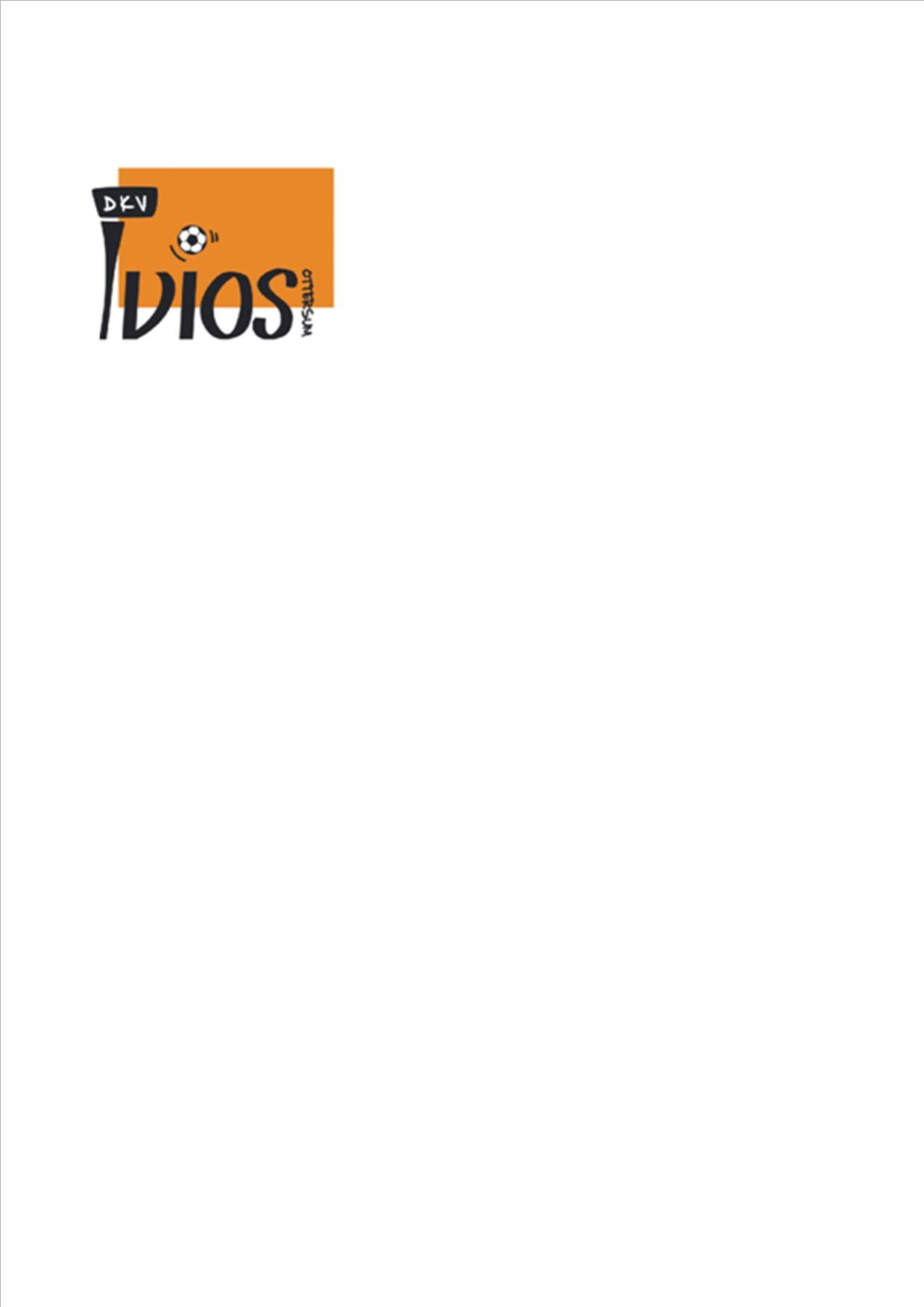 Aanvang:	20.00 uur	Kantine VIOSNotulen ALV - VIOS 2019Opening ALVMet een handjevol aanwezigen, opent Anouk deze algemene ledenvergadering. Anouk haar eerste vergadering als bestuurslid en Peggy haar laatste. MededelingenBeginnen zoals elk jaar met het ledenaantal. Dit jaar teller we 158 bondsleden waarvan 135 spelend. Hierin zijn ook meegenomen de ouders welke schotklok bedienen en coaches welke niet spelend lid zijn bij VIOS.Er zijn een aantal stappen gezet dit jaar door commissies en door Peggy en Anouk als enige bestuursleden.Cursus Trainers van Trainers (K2). Er hebben zich inmiddels al 13 deelnemers voor deze cursus aangemeld, welkegehouden wordt in de Meercamp door SPES-trainer Johnny Vervoort. De TC zal nog een mail eruit doen om eventuele geïnteresseerde ouders te benaderen voor deze cursus. Eerste data is 10 december en de kosten bedragen € 45,00 per trainer. Ditwordt gefinancierd uit de schenking welke wij vorig jaar in ontvangst hebben mogen nemen vanuit Future Proof Trainen. 	Gennep sportakkoord. Werd uitgelegd door Anouk.Samenwerking met Primates Outdoor.In overleg kunnen hun gebruik maken van onze kleedlokalen alsmede van het grasveld. O.a. met kinderfeestjes en bezoek van schoolkinderen.Sportgala GennepVIOS A1 is genomineerd voor sportploeg van het jaar. Op onze facebook pagina wordt volop aandacht besteed om te gaan stemmen. Op 13 december a.s. wordt bekend gemaakt tijdens het Sportgala in Pica Mara wie o.a. sportploeg is geworden. Er komt nog een publicatie voor verkoop van kaarten, dit is bij ons ook nog niet bekend.VrijwilligersavondDoor de te krappe bezetting in het bestuur en de prioriteiten die we hebben moeten stellen, wordt de vrijwilligersavond verschoven naar het einde van dit seizoen.Sponsorcommissie heeft aangegeven te willen stoppen. Na 5 jaar volle inzet met mooie contracten geven ze het stokje door aan andere vrijwilligers die misschien wel nieuwe frisse ideeen hebben voor sponsoring. Echter deze hebben zich nog niet aangemeld. Sponsorcommissie heeft ook aangegeven mee op te willen starten en staan altijd open voor vragen. Bestuur zal binnenkort met sponsorcommissie om de tafel gaan zitten om het e.e.a. te bespreken, hiervoor was voor deze vergadering helaas geen tijd meer voor geweest.Halverwege dit jaar is de in vorig jaar aangestelde penningmeester, Sandra …… gestopt met haar werkzaamheden. Bestuur heeft een brandbrief per mail verzonden en Nicole Geurts heeft zich o.a. aangemeld om een rol te willen spelen binnen het bestuur van VIOS. Samen met Rineke Couwenburg, moeder van een E3 speelster, zorgen ze voor de (financiële) administratie met ondersteuning van Peter ten Haaf (vader B1 speelster) Tijdens deze brandbrief hebben zich meerdere kandidaten aangemeld, maar hun zijn inmiddels voorzien van andere taken binnen VIOS.Notulen jaarvergadering november 2018De notulen zijn meegestuurd met de uitnodiging van deze vergadering. Deze zijn weer goedgekeurd door alle aanwezigen.Financieel jaarverslag over boekjaar 2018Verslag kascontrole commissieVoor de 2e keer heeft Mariëlle Kamps (moeder van Wies en Dore (D2 en F1) heeft controle uitgevoerd samen met Nicole Geurts. Wat haar opviel is dat de inkomsten rond de contributie weinig veranderd is, echter de afdragingen naar de Korfbalbond des te meer, dus dit geeft een  scheef beeld. De bondsleden die wij moeten aanmelden, dus die bondscontributies dienen te betalen, daar zitten ook de coaches en ouders bij die de schotklok bedienen. Deze contributies betaald VIOS en niet via contributie inning naar deze vrijwilligers. Vandaar o.a. dit verschil.Volgend jaar zal Marielle voor de derde keer en laatste keer, de kascontrole uitoefenen met Gunda Lamers.Verslag diverse commissies over seizoen 2018-2019Technische commissie wordt voorgelezen door Mayke Coopmans.PR & Sponsorcommissie, bijdrage aan Social media. Janneke Broekman en Daantje Arts willen de Facebook taak op zich nemen. Geen sponsorcommissie leden meer officieel > leden gezocht! Kantinecommissie. Karin Kersten aanwezig. Hebben laatst bij elkaar gezeten. Schoonmaak wordt anders ingedeeld. Lisa Peeters-Weem sluit zich aan. Kantine neemt Marianne op. Joyce gaat ook een rol spelen. Bestuur stelt een budget beschikbaar.Onderhoudscommissie. Activiteitencommissie. Vorig jaar in de ALV al besproken dat Eefje dit op zich neemt. Eerste activiteit Pubquiz voor senioren. Is goed bevallen en krijgt zeker een vervolg. Daarna dorpskorfbaltoernooi georganiseerd, dit samen met kampioenparade en kamp is zeskamp geworden voor de jeugd. Sportief en financieel erg goed verlopen. Daarna kick-off en koppelschiet toernooi. 2 geslaagde activiteiten. Koppelschieten, niet heel veel deelnemers maar iedereen heeft ervan genoten met onverwachte winnaars. Kick-off misschien komende jaren anders opzetten. Nog 2 dingen organiseren; Klaverblad Sintactiviteit, 20 december nog een jeugdpub quiz t/m C. Daantje, Maud, Meike, Joyce en Daphne, Eefje gekomen tot 1 commissie. 2015 laatste toernooi, en dit jaar super veel genoten. Even een vermelding dat we 5x een evenement er 2.500,00 voor ontvangen boven de extra sponsoring. Kledingcommissie; Mieke Schmitz is aanwezig namens deze commissie. Er zijn aantal teams in het nieuw gestoken dit jaar met o.a. nieuwe shirts. De sponsor van VIOS 1, Teunesen Zand en Grind heeft de dames in het nieuw gestoken met nieuwe shirts, trainingspakken en tassen. Dit is tevens gepromoot op Facebook.Op facebook en onze website staat nu een sinterklaas actie bij Van Neerven. Samenstelling bestuur;Aftredend en niet herkiesbaar: Peggy.Na ruim 10 jaar is de tijd gekomen dat Peggy haar taken als secretaris neerlegd binnen VIOS. Met lovende woorden van ‘oud’-bestuurscollega’s Jeroen en Marianne en van nieuw bestuurslid Anouk wordt Peggy in de bloemetjes gezet bij aanwezigheid van haar dochter. Bedankt!Benoeming nieuwe penningmeester: Nicole GeurtsAl tijdens het begin van deze vergadering is al medegedeeld dat Nicole de taken binnen het bestuur als penningmeester gaat waarmaken. Even officieel gevraagd aan de aanwezigen of ze hiermee instemmen. Nicole gaat met frisse moed beginnen als haar functie. Nicole heeft 3 dochters, Emma (D2), Laura (E3) en Tessa (welpen).Ook deelde ze mede dat de contributie facturering via Sportlink gaat plaatsvinden en de eerste run zal binnenkort plaatsvinden en wordt contributie geïnd. Er wordt uitgezocht om een online boekhoudpakket aan te schaffen (voorheen gebeurde de boekhouding bij een extern bureau, dit gaan we nu zelf doen).		Opbrengsten dit jaar voor onderstaande acties :  	Bloemenaktie € 1.100,00. Ongeveer € 50,00 minder tov vorig jaar.Speculaasaktie € 1.400,00 minder tov vorig jaar. Te vroeg donker, mensen maken de voordeur niet meer open. Volgend jaar wordt waarschijnlijk uitgeweken naar de zaterdagmorgen.De Grote clubactie ; een schatting van € 1.345,00, de incasso’s moeten nog binnenkomen.Uitleg nieuwe penningmeester over financiële ontwikkelingenSportlink financiële administratiePinnen vanaf 2e seizoen. Nog ook cash geld.Stand van zaken openstaande vacatures. Staat op website, facebook.Bestuur ; RondvraagContributie KNKV verhoging voor Bondsleden A1 heeft schotklok, meerdere bondsleden, ook ouders die bondslid zijn.Circa 30,00 per persoon bondslid.  Melou ; KNKV bondslid ; toch betalen. Activiteitencommissie ; willen graag een soort kaderbedrag wat ze kunnen gebruiken.Producten chips kort aan de datum. Hoe en waarom is dit?
Er wordt op gelet bij het doen van nieuwe bestellingen; niet te veel. Producten die over datum gaan zijn nog te gebruiken bij Sint activiteit.Er zijn slechts 4 ouders van de jeugd aanwezig. Meer mensen die iets gaan doen en niet dezelfde mensen die meer gaan doen.Voornamen in verslag benoemen met achternamen. Sluiting ALV Sluit de vergadering om 21.04 uur